Math Trades 1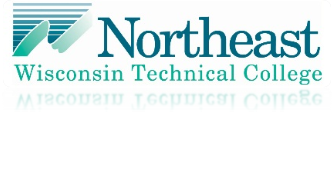 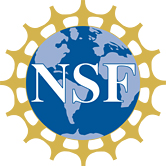 Trigonometry (Pythagorean Theorem) VideoName _______________________________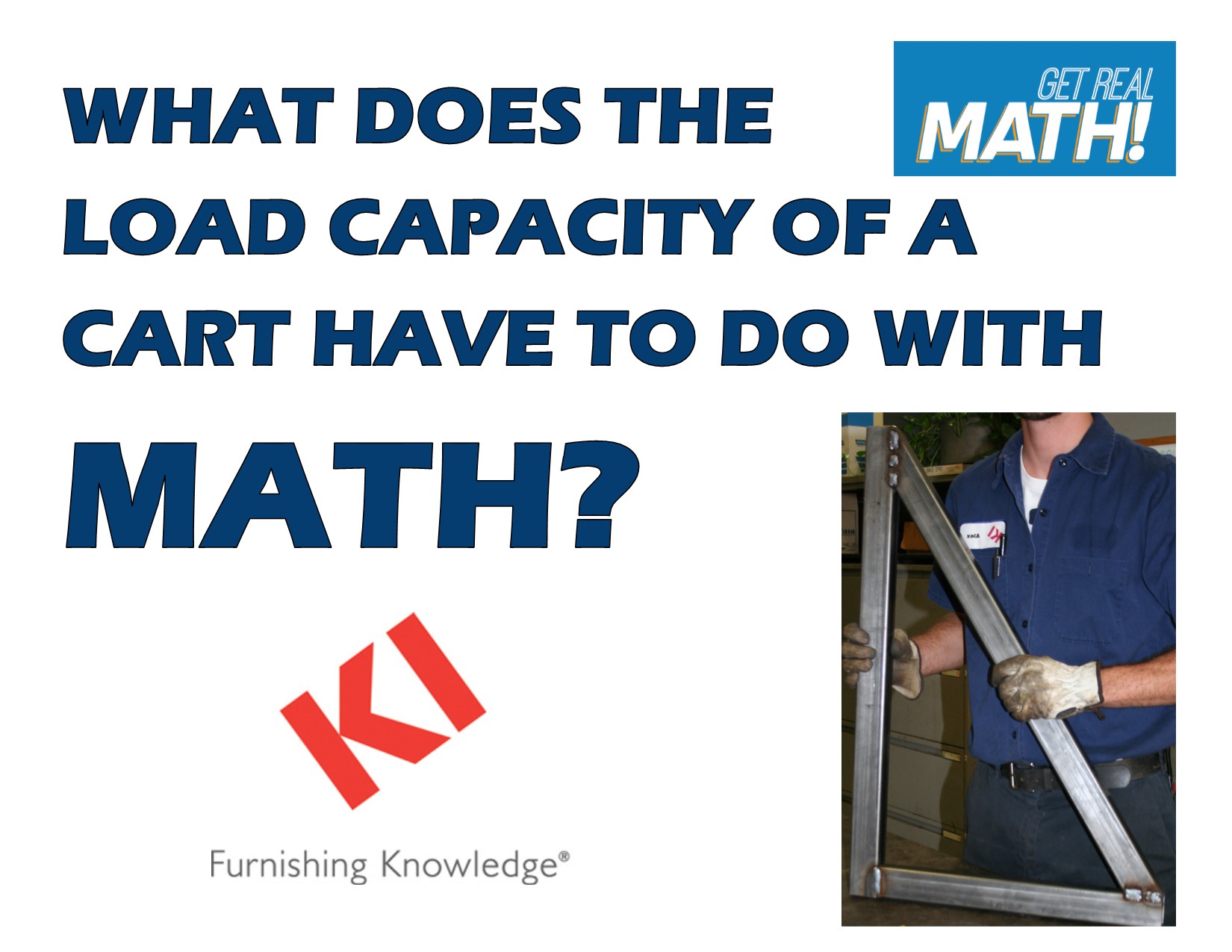 Company Information:  KI is an international manufacturer of office and institutional furniture.  KI has ten different manufacturing plants, with its headquarters located in Green Bay, Wisconsin.  Each plant focuses on a different aspect of business.  At the Green Bay plant the focus is on chairs, desks and tables.  The largest part of what KI-Green Bay produces is for educational markets, in both K-12 and post-secondary settings.  In 2012, KI shipped about 876,000 combined units total. Common Core Grade Level for this Lesson Plan:8.G Understand and apply the Pythagorean Theorem.

G-SRT Define trigonometric ratios and solve problems involving right triangles.Part 1 (0:00-0:48)Play video (0:00-0:44), pause at prompt (0:45-0:48) for “Break 1” to answer the discussion questions.What type of product are they talking about making?Why would a cross brace be needed for the cart?Based on the blueprint on the next page, what information is needed and what formulas can be used to determine these missing parts.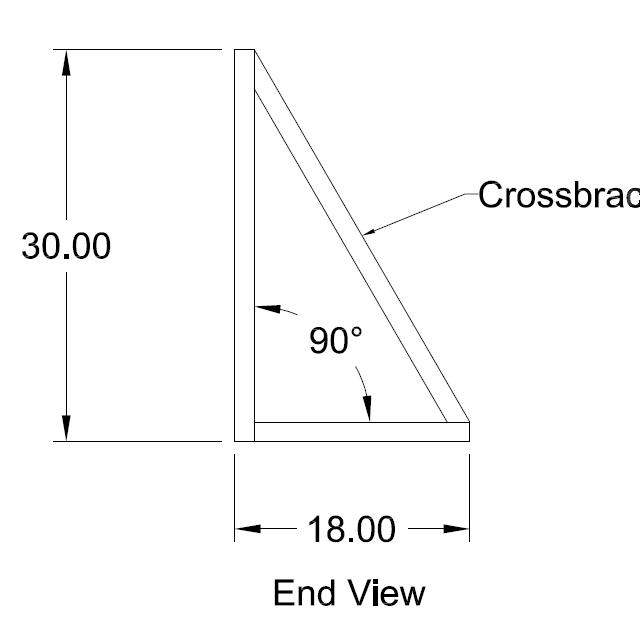 Part 2 (0:49-1:25)Play video (0:49-1:20) verifying that you determined the correct formulas needed to find the missing length and angles, pause at prompt (1:21-1:25) for “Break 2” to answer the discussion question.Determine the cross brace length using the Pythagorean Theorem at this point.Part 3 (1:26-1:44)Play video (1:26-1:40) verifying you determined the correct length of the cross brace, pause at prompt (1:41-1:44) for “Break 3” to answer the discussion question.Determine the angles the cross brace is set using the tangent function at this point.Part 4 (1:45-2:14)Play video (1:45-2:08) verifying that you determined the correct angles for how the cross brace should be set, pause at prompt (2:08-2:14) for “Break 4” to answer the discussion questions.Did you calculate the angles differently?Once one of the angles is determined, is there another way to determine the other missing angle besides taking 180-90-31 = 59.Part 5 (2:15-3:13)Play video (2:15-3:13) and then answer the discussion questions.What material is being used to create this part of the cart?What does it look like are some of the issues with the weld?  (Go back to 2:47 to look closely).  Why is it so important to have a strong weld here?What other things could be done to make the cart even stronger if a heavier load is needed?Once this part of the cart is complete, what else will probably be done to complete the cart?